Tarih:…../…../20…..LİSANS BİTİRME TEZİ ÖNERİ FORMUÖğrencinin İmzası1- Çalışma takvimine titizlikle uyulması zorunludur.2- Çalışmaların takvime uygun olarak yürütülebilmesi için, her hafta ders programında      belirtilen saatlerde danışman ile görüşülmesi gerekmektedir. 3- İlerleme raporlarını zamanında teslim etmeyen öğrenciler tez savunmasına     giremeyeceklerdir. 4- Tez yazımında Niğde Üniversitesi İktisadi ve İdari Bilimler Fakültesi Tez Yazım     Kılavuzuna bağlı kalınacaktır. 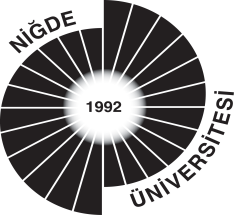 T.C.NİĞDE ÜNİVERSİTESİİktisadi ve İdari Bilimler Fakültesi DekanlığıÖĞRENCİNİNAdı SoyadıÖĞRENCİNİNNumarasıÖĞRENCİNİNBölümüÖĞRENCİNİNTelefonCep: ………………….          Sabit: ………………….ÖĞRENCİNİNE-PostaTEZİN KONUSUTEZİN AMACIÇalışmanızın amacını açık ve net bir biçimde kısaca belirtiniz.TEZİN ÖNEMİBu konuyu çalışmanın neden önemli olduğunu açık ve net bir biçimde kısaca belirtiniz.YÖNTEMÇalışmanızda hangi yöntemleri ve niçin kullanılacağını kısaca belirtiniz.TEZ DANIŞMANIAdı SoyadıYukarıda belirttiğim tez konusu ile ilgili çalışmalarımı, akademik ve bilimsel etik kurallar çerçevesinde gerçekleştirmeyi, kendime ait olamayan hiçbir çalışmayı bütün olarak veya kısmen de olsa tez olarak sunmamayı ve kaynak göstermeksizin kendi çalışmamda kullanmamayı; aksi takdirde Üniversitenin disiplin yönetmeliği çerçevesinde doğabilecek tüm sorumluluğu kabul ettiğimi beyan ederim. Yukarıda belirttiğim tez konusu ile ilgili çalışmalarımı, akademik ve bilimsel etik kurallar çerçevesinde gerçekleştirmeyi, kendime ait olamayan hiçbir çalışmayı bütün olarak veya kısmen de olsa tez olarak sunmamayı ve kaynak göstermeksizin kendi çalışmamda kullanmamayı; aksi takdirde Üniversitenin disiplin yönetmeliği çerçevesinde doğabilecek tüm sorumluluğu kabul ettiğimi beyan ederim. Yukarıda belirttiğim tez konusu ile ilgili çalışmalarımı, akademik ve bilimsel etik kurallar çerçevesinde gerçekleştirmeyi, kendime ait olamayan hiçbir çalışmayı bütün olarak veya kısmen de olsa tez olarak sunmamayı ve kaynak göstermeksizin kendi çalışmamda kullanmamayı; aksi takdirde Üniversitenin disiplin yönetmeliği çerçevesinde doğabilecek tüm sorumluluğu kabul ettiğimi beyan ederim. 